КРАЕВОЕ ГОСУДАРСТВЕННОЕ БЮДЖЕТНОЕ ПРОФЕССИОНАЛЬНОЕ ОБРАЗОВАТЕЛЬНОЕ УЧРЕЖДЕНИЕ «КРАСНОЯРСКИЙ СТРОИТЕЛЬНЫЙ ТЕХНИКУМ»08.02.01 Строительство и эксплуатация зданий и сооруженийРАБОЧАЯ ПРОГРАММА УЧЕБНОЙ ПРАКТИКИУП.01.02 ГеодезическаяПМ.01 Участие в проектировании зданий и сооруженийТема урока: Нивелирование по полигону.                     Увязка измерений горизонтальных углов полигона.Цель – вспомнить теоретические знания и применить их на практике.Научиться пользоваться геодезическим прибором – нивелиром.Получить практический опыт при работе с нивелиром.Ход урока:1. Объяснение нового материала:- Необходимые инструменты: нивелир, штатив к нивелиру, двухсторонняя рейка, тетрадь, ручка. Выполнение:Прибор устанавливают между нивелируемыми вершинами полигона в створе (отклонение не более 3 м.) обязательно на одинаковых расстояниях от них. Неравенство плеч на станции допускается до 5 м. Для приведения нивелира в рабочее положение пузырек установочного (круглого) уровня приводят в нуль-пункт с помощью подъёмных винтов. Верхнюю часть прибора поворачивают на 180°. Если пузырек остаётся в нуль-пункте, то условие выполнено. Две рейки с разными пятками (например, 4700 и 4800) устанавливают пятками на колышки.Работа на станции.Каждый отсчёт снимается только в том случае, когда в поле зрения зрительной трубы совмещены противоположные концы пузырька уровня (контактный уровень). Эта операция осуществляется элевационным винтом.После установки прибора в рабочее положение наблюдение на станции производят в следующем порядке:- отсчёт по чёрной стороне задней рейки,- отсчёт по красной стороне задней рейки,- отсчёт по черной стороне передней рейки,- отсчёт по красной стороне передней рейки.В тех случаях, когда нивелирование между вершинами полигона невозможно с одной станции (большой уклон, перегиб ската, и т. д.), выбирают на произвольном расстоянии друг от друга места для дополнительных связующих точек, называемых иксовыми (X), и производят нивелирование с двух или нескольких станций. Иксовые точки не закрепляются на местности.При переходе на следующую станцию задний по ходу движения реечник со своей рейкой переходит на другую точку, а передний остаётся на своём месте: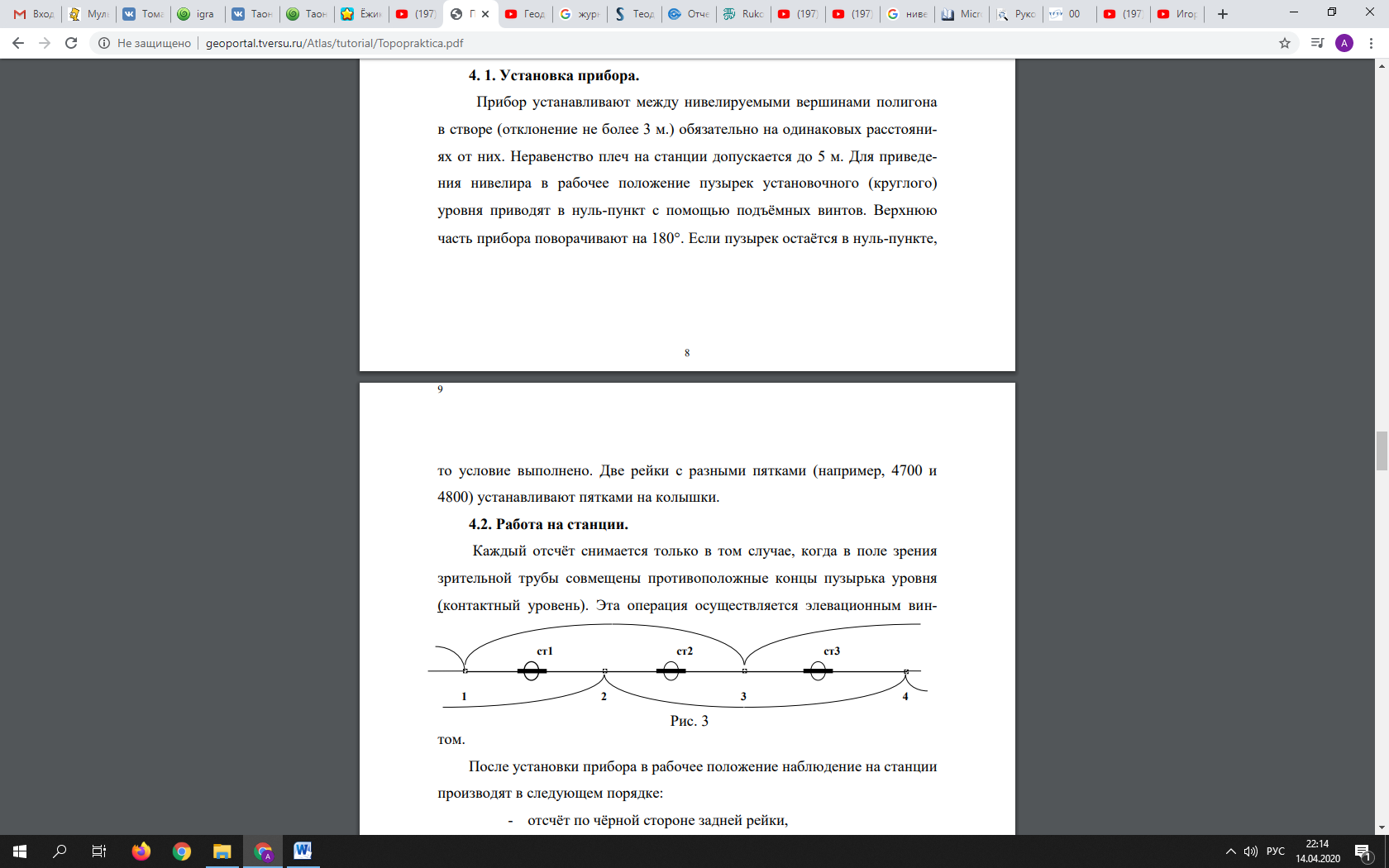 Все измерения записывают в журнал и производят следующие полевые вычисления:1) неравенство пяток реек определяют как разность отсчётов отдельно между красной и чёрной сторонами каждой рейки. Эта разность не должна отличаться от пятки на ± 5 мм;2) если это условие соблюдено, вычисляют превышения:hч = Зч - Пч      и      hк = Зк - Пк.Если hч – hк ≤ 5 мм, определяют среднее превышение h. В противном случае (hч – hк > 5 мм) измерения на станции повторяют;3) за основное превышение берётся превышение, вычисленное по чёрным сторонам реек.Полевое оформление журнала нивелирного хода по вариантам:1)4)Увязка измерений:Для определения отметок высот точек в полевом журнале производят следующие вычисления:1) суммируют задние (з) и передние (п) отсчёты по рейкам и считают контроль h =з - п2) складывают (с учётом своих знаков) значения превышений h. Сумма должна равняться контролю из пункта 1: h = з - п.3) находят сумму средних превышений hСР: ,которая будет являться также невязкой хода fh , так как для замкнутого полигона h = 0. Контролем полевых измерений и камеральной обработки результатов служит равенство: =  Сравнивают fh с допустимой невязкой fДОП, которую вычисляют по формуле:fДОП =  50 ,где L - расстояние от точки до точки в мм.Если fh  fДОП, производят уравнивание нивелирного хода. fh распределяют с обратным знаком, пропорционально расстояниям между пунктами: ,где n – количество станций.Сумма всех исправленных превышений должна равняться невязке с обратным знаком, а сумма исправленных превышений - её теоретическому значению:hиспр = hтеор = 0.Отметки высот точек местности (H) вычисляют, исходя из исправленных значений превышений:Hn+1 = Hn + hnгде Hn+1 - высота последующей точки, Hn - высота предыдущей точки.Контролем правильности вычисления является получение известной отметки высоты исходного пункта.Для проведения постраничного контроля возможно использование электронных таблиц “Excel”.2. Задание для студентов:- внимательно изучить материал, приведенный выше- Посмотреть  подробные видео на канале youtube  https://www.youtube.com/watch?v=lDjAVd1_4Po  https://www.youtube.com/watch?v=H-lsCA7L0DA- Составить отчет:- Составить полевой журнал нивелирного хода;   - посчитать: сумму задних отсчетов, сумму передних отсчетов, контроль ∑З – ∑П,       средние превышения, невязку хода (сумму средних превышений), допустимую невязку;   - абсолютные отметки высот точек;№ станции№ точкиdОтсчеты по рейкамОтсчеты по рейкамПревышенияПревышенияПревышенияОтметки№ станции№ точкиdЗадняяПередняяСреднееВычислен-ноеИсправ-ленноеОтметки1рп 520001262189,1231ПК 0190211682ПК 0198513812ПК 1197313723ПК 1093315893ПК 2082614874ПК 2184202444ПК 3195703565ПК 3284419205рп 529482028189,1232)№ станции№ точкиdОтсчеты по рейкамОтсчеты по рейкамПревышенияПревышенияПревышенияОтметки№ станции№ точкиdЗадняяПередняяСреднееВычислен-ноеИсправ-ленноеОтметки1рп 614411567145,2861ПК 0133814632ПК 0259004552ПК 1247703443ПК 1129424163ПК 2118723134ПК 2245502134ПК 3255503145ПК 3210705635рп 619760432 145,2863)№ станции№ точкиdОтсчеты по рейкамОтсчеты по рейкамПревышенияПревышенияПревышенияОтметки№ станции№ точкиdЗадняяПередняяСреднееВычислен-ноеИсправ-ленноеОтметки1рп 1815411667155,2861ПК 0143815632ПК 0269005552ПК 1257704443ПК 1139425163ПК 2128724134ПК 2255503134ПК 3265504145ПК 3220706635рп 1820760532 155,286№ станции№ точкиdОтсчеты по рейкамОтсчеты по рейкамПревышенияПревышенияПревышенияОтметки№ станции№ точкиdЗадняяПередняяСреднееВычислен-ноеИсправ-ленноеОтметки1рп 1512411367135,2861ПК 0113812632ПК 0239002552ПК 1227701443ПК 1109422163ПК 2098721134ПК 2225500134ПК 3235501145ПК 3190703635рп 1517760232 135,2865)№ станции№ точкиdОтсчеты по рейкамОтсчеты по рейкамПревышенияПревышенияПревышенияОтметки№ станции№ точкиdЗадняяПередняяСреднееВычислен-ноеИсправ-ленноеОтметки1рп 2225622539112,3631ПК 0245624352ПК 0248903802ПК 1237802723ПК 1165411623ПК 2154210484ПК 2230207064ПК 3240308055ПК 3290105705рп 2230200693112,363 6)№ станции№ точкиdОтсчеты по рейкамОтсчеты по рейкамПревышенияПревышенияПревышенияОтметки№ станции№ точкиdЗадняяПередняяСреднееВычислен-ноеИсправ-ленноеОтметки1рп 2019452246203,6541ПК 0185221542ПК 0052311002ПК 1052711003ПК 1113315633ПК 2102614514ПК 2275615524ПК 3286416575ПК 3210205215рп 2022130632 203,654